LABORATORNÍ PROTOKOL Č. 1- Letní semestrJméno:Příjmení:Datum:Popište obrázek: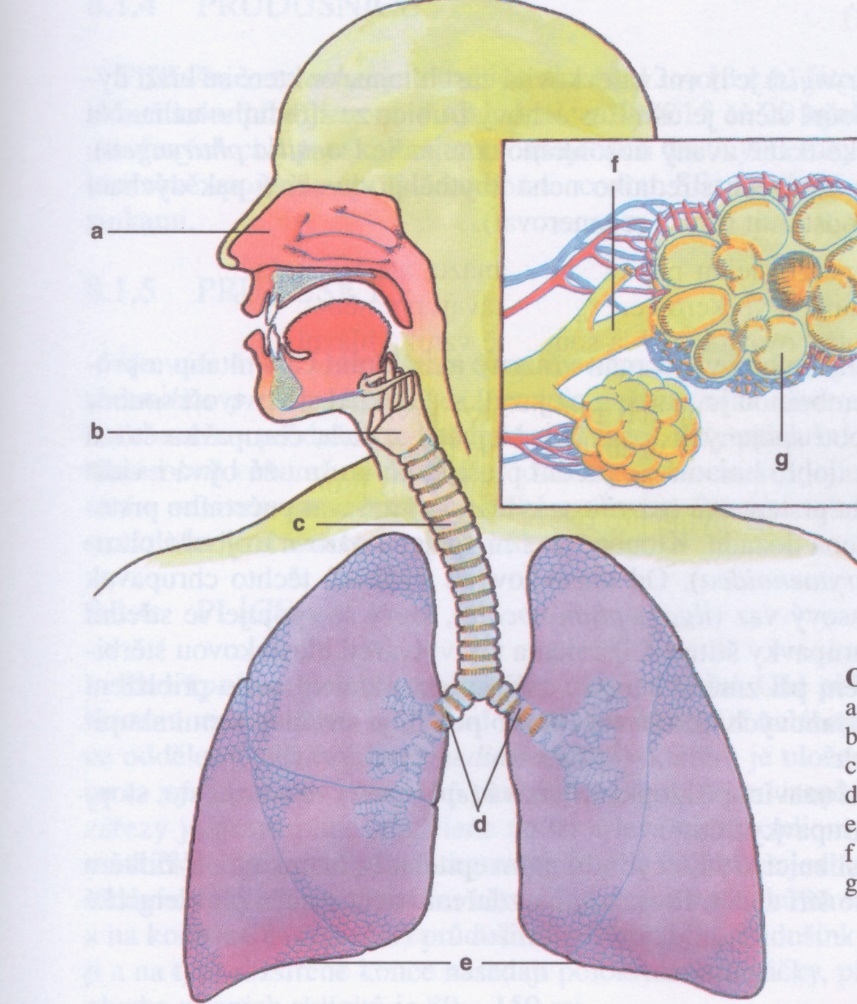 A)B)C)D)E)F)G)
2. Rozhodněte, zda jsou následující tvrzení pravdivá (ANO), (NE)Spodní část hrtanu je obklopena hrtanovou příklopkou.			……….Okraj vstupu do hrtanu je zesílen jazylkou.					……….Dýchací cesty procházejí směrem k průdušnici středem						 chrupavky podobné prstenu, která se nazývá prstencová chrupavka.	……….Během polykání  se hrtan zvedne a následně dojde ke stažení příklopky				 hrtanové, čímž je uzavřen hrtanový vchod.					……….Nosní dutina začíná síní.							……….Dle počtu laloků lze určit, na kterou stranu náleží daná plíce.		……….Průdušnice se skládá z 16 až 20 spojených chrupavčitých prstenců.	……….Povrch každé plíce je potažen hladkou, lesklou vrstvou, která se nazývá				 pohrudnice.									……….Pohrudniční dutina je naplněna tenkou vrstvou tekutiny, která umožňuje			 volný pohyb plíce uvnitř dutiny hrudní.					……….Pravá plíce je obvykle dělena na tři laloky vodorovnou a šikmou štěrbinou. ……….Zadní hranice plíce probíhá podél páteře.					……….Vyberte správnou možnost.Která z uvedených hrtanových chrupavek je nejvíce pohyblivá během dýchání a řeči (fonaci)?PrstencováHlasivkováŠtítnáRůžkováPříklopkováKterá část imunitního systému přímo kontroluje vzduch, který dýcháme nosem?Jazyková mandleKrční mandleNosohltanová mandleVedlejší nosní dutinyBrzlíkKterá z uvedených struktur bude pravděpodobně zasažena nádorem hrtanu?Krční část míchyZadní páteřní svalyKrční lymfatické uzlinyMěkké patroPrůdušniceHemothorax je klinický název, které z uvedených možností?Vzduch v pleurální dutiněKrev v segmentálních průduškáchHnis v pleurální dutiněKrev v průdušniciKrev v pleurální dutiněJaký je přibližný dílčí tlak kyslíku v plicním sklípku?10 mm Hg40 mm Hg100 mm Hg150 mm Hg200 mm HgKterý typ epitelu lemuje průdušnici?Zrohovatělý jednovrstevný dlaždicový epitelVíceřadý cylindrický epitel s řasinkamiJednovrstevný cylindrický epitelMezotelJednovrstevný kubický epitelStruktury, které jsou v kontaktu s pravou plící, zahrnují následující KROMĚ:Pravé síněŽeberPravé komoryBrániceSrdečnicového obloukuStruktury v blízkosti průdušnice, které prochází hrudí, zahrnují níže uvedené KROMĚ:Levé komoryJícnuSrdečnicového obloukuVratného hrtanového nervuLymfatických kanálůKterá z uvedených struktur vede přes levou hlavní průdušku?Srdečnicový obloukJícenLevý bloudivý nervLevá síň srdceNic z výše uvedenéhoKteré z následujících ústrojí je součástí ,,Adamova jablka´´´?Prstencová chrupavkaJazylkaHlasivková chrupavkaPříklopka hrtanová Štítná chrupavkaSpojte následující výroky s odůvodněními.Smrkáním je odstraněn hlen, protože……….Nosní sliznice je náchylná ke krvácení, protože……….Nadbytek hlenu, který se tvoří během zánětu horních dýchacích cest, může způsobit bolest ve středové části čela a v líci, protože……….Při jídle a pití může dojít u lidí k dušení, protože……….K fonaci (tvoření hlasu) dochází vždy během výdechu, protože……….Se hlen hromadí v sinus frontalis a v sinus maxillaris, čímž zvyšuje tlak na citlivou sliznici vedlejší dutiny a představuje vhodné prostředí pro bakteriální infekci.Průchod potravy, tekutiny a vzduchu probíhá horní částí hrtanové části hltanu, která je za vstupem do hrtanu.Obsahuje pleteň velkých žil s tenkou stěnou.Rychlý tok vzduchu přes úzké části nosu snižuje tlak v ústí sinusuVydechnutý vzduch musí být poháněn skrz mezeru mezi hlasovými řasami, a tím dojde k jejich vibraci.Otázky k zamyšleníJe rozdíl v dýchání nosem a ústy?Má změna polohy těla (ze sedu do lehu) význam na prokrvení plic?Která část plic (vestoje) je lépe ventilovaná- plicní hroty nebo báze?Která zaměstnání či sporty zvyšují vitální kapacitu plic?Popište obrázek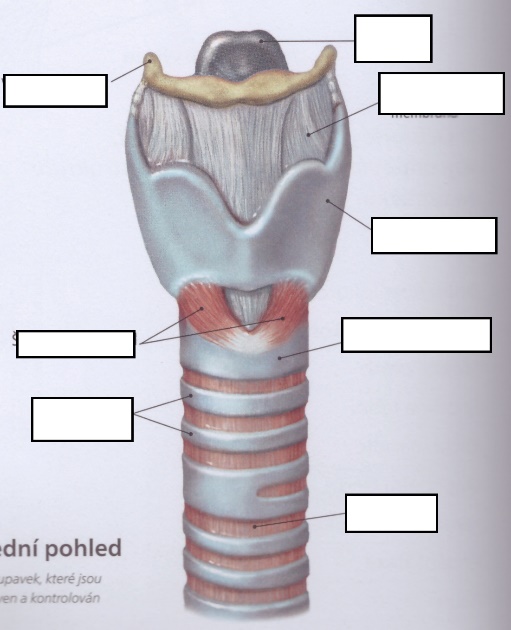 Popište obrázek latinskými názvy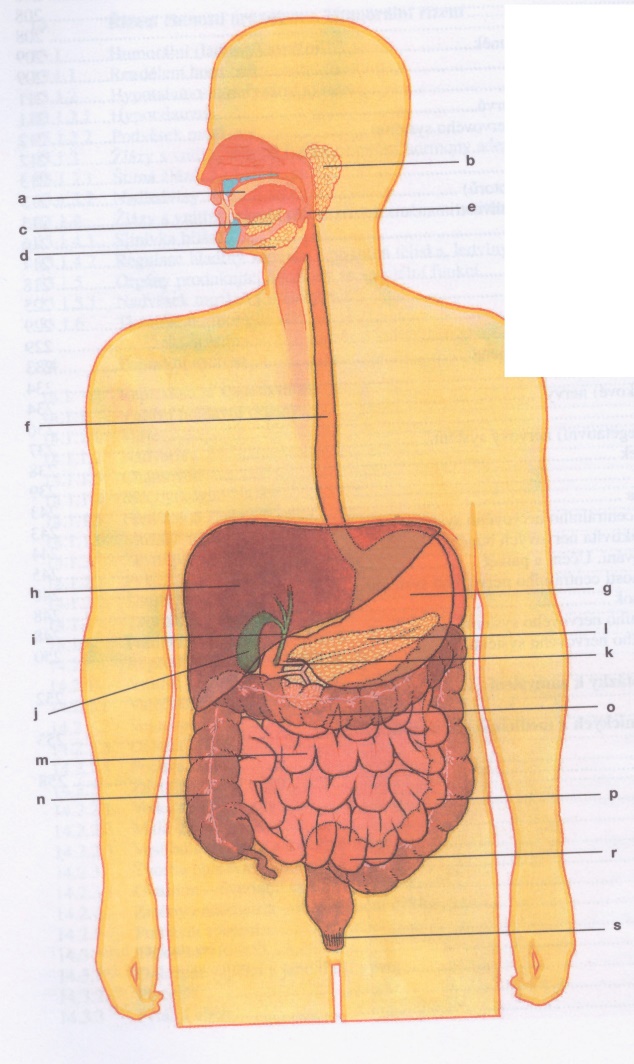 Rozhodněte, zda jsou následující tvrzení pravdivá (ANO), nebo nepravdivá (NE)Jícen je umístěn přímo za levou komorou srdeční.				……….Zuby jsou uchycené v dolní a horní čelisti vazivovým spojem, který se nazývá		 gomphosis.									……….Na dně dutiny ústní se nachází příušní slinná žláza.				……….V zubní dutině se nachází nervy a krevní cévy.					……….Společný žlučovod se otvírá do třetí části dvanáctníku.				……….Mikroklky jsou typické pro enterocyty a zvětšují plochu pro vstřebávání.	……….Jedna z hlavních funkcí jater je ukládání zásob proteinu ve formě glykogenu.	 ……….Žlučník je v kontaktu s útrobní (vnitřní) plochou jater.				 ……….Ve slinivce se v Langerhansových ostrůvcích nachází vnější glandulární tkáň. ……….Klenba žaludku leží pod pravou klenbou bránice.				……….Vyberte správnou možnostKterá z uvedených funkcí není funkcí slin?Poskytují tekutinu pro tastanyNapomáhají při tvorbě rozžvýkaných soust, které lze polknoutZvlhčují ústní dutinu při mluveníZahajují trávení bílkovinNapomáhají utěsnit rty okolo brčka.Která část lidského zubu je nejtvrdší?Zubovina (dentinum)PseudodentinumSklovinaDřeňOzubiceKterá z funkcí tlustého střeva je hlavní?Vstřebává cukryVstřebává voduVyměšuje žlučVstřebává minerályMožnosti B a D jsou správnéKterý orgán lemuje slinivkovou hlavu?LačníkKyčelníkDvanáctníkŽaludekŽlučníkPeptický vřed, který eroduje na zadní stěně žaludku, může způsobit krváceníSlezinné tepnyVrátnicové žílyLevé žaludeční tepnyŽaludkodvanáctníkové tepnyHorní okružní tepny Spojte následující výroky s odůvodněnímiOdstranění velké části žaludku může způsobit perniciózní anémii, protože……….Peptické vředy v zadní žaludeční stěně se mohou týkat i slezinné tepny, protože……….Peptické vředy se nejčastěji nachází v první části dvanáctníku, protože……….Hypertrofie vrátníkového svěrače může u malých dětí způsobit projektilové zvracení, protože……Velká předstěra může v dolních dvou třetinách břišní dutiny zastavit infekci, protože………Je to vysoce mobilní tkáňový orgán, který je zavěšen na velkém zakřivení žaludku.Vede podél horní hranice slinivky.Hladký sval vrátníku řídí průchod obsahu žaludku do dvanáctníku.Se tato oblast nachází v blízkosti místa, kde dochází k vylučování bikarbonátu ze slinivkových vývodů.Buňky břišní sliznice tvoří prvky, které napomáhají vstřebávání vitamínu B12. Napište hlavní funkce těchto orgánů:Slinivka:………………………………………………………………………………………………………………….Tlusté střevo………………………………………………………………………………………………………….Žlučník……………………………………………………………………………………………………………………Dutina ústní……………………………………………………………………………………………………………Játra……………………………………………………………………………………………………………………….Žaludek…………………………………………………………………………………………………………………..Tenké střevo………………………………………………………………………………………………………….. Vyjmenujte 5 onemocnění týkající se trávícího systému........................................................................................................................................................................................................................................................................................................ Otázky k zamyšlení:Čím je zvětšená resorpční plocha sliznice tenkého střeva?..............................................................Je rozdíl v délce tenkého střeva u živého a mrtvého organismu?.....................................................